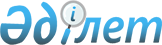 Қазақстан Республикасы Қорғаныс министрлiгiнiң кейбiр мәселелерiҚазақстан Республикасы Үкіметінің 2005 жылғы 2 ақпандағы N 84 Қаулысы

      Қазақстан Республикасының Үкіметi  ҚАУЛЫ ЕТЕДI: 

      1. Қазақстан Республикасы Қарулы Күштерiнiң арнайы әскерлері мен Тылы штат санының бекiтілген лимитi шегінде Қазақстан Республикасы Қорғаныс министрлiгiнiң мемлекеттік мекемелерi құрылсын: 

      1) "Әскери полиция жасағы (Қазақстан Республикасы Қорғаныс министрлігінің күзетi)"; 

      2) "Әскери полиция жасағы (Қазақстан Республикасы Қорғаныс министрлiгi объектiлерiнiң күзетi)"; 

      3) "Ақтөбе гарнизонының (2-разрядты) әскери полиция бөлiмi; 

      4) "Аягөз гарнизонының (1-разрядты) әскери полиция бөлiмi"; 

      5) "Гвардейск гарнизонының (1-разрядты) әскери полиция бөлiмi"; 

      6) "Қарағанды гарнизонының (1-разрядты) әскери полиция бөлiмi"; 

      7) "Сарыөзек гарнизонының (1-разрядты) әскери полиция бөлiмi"; 

      8) "Талдықорған гарнизонының (1-разрядты) әскери полиция бөлiмi"; 

      9) "Тараз гарнизонының (1-разрядты) әскери полиция бөлiмi"; 

      10) "Өскемен гарнизонының (1-разрядты) әскери полиция бөлiмi"; 

      11) "Шымкент гарнизонының (1-разрядты) әскери полиция бөлiмi"; 

      12) "Қапшағай гарнизонының (2-разрядты) әскери полиция бөлiмi"; 

      13) "Үшарал гарнизонының (2-разрядты) әскери полиция бөлiмi"; 

      14) "Балқаш гарнизонының әскери полиция бөлiмшесi"; 

      15) "Ақтау гарнизонының анықтау және iздестiру бөлiмшесi"; 

      16) "Атырау гарнизонының анықтау және iздестiру бөлiмшесi"; 

      17)  (алынып тасталды - ҚР Үкіметінің 2006.04.27. N  332 қаулысымен) 

      18) "Қостанай гарнизонының анықтау және iздестіру бөлiмшесi"; 

      19)  (алынып тасталды - ҚР Үкіметінің 2006.04.27. N  332 қаулысымен) 

      20)  (алынып тасталды - ҚР Үкіметінің 2006.04.27. N  332 қаулысымен) 

      21) "Приозерск гарнизонының (2-разрядты) әскери полиция бөлiмi; 

      22) "Орал гарнизонының анықтау және iздестiру бөлiмшесi"; 

      23) "Щучинск гарнизонының анықтау және iздестіру бөлiмшесi"; 

      24) "Әскери полиция мамандарын даярлау орталығы"; 

      25) "1127-зат қоймасы". 

       Ескерту. 1-тармаққа өзгерту енгізілді   - ҚР Үкіметінің 2006.04.27. N  332 қаулысымен. 

      2. Қазақстан Республикасы Қорғаныс министрлiгiнiң "4780-зат қоймасы" мемлекеттiк мекемесi "Орталық зат қоймасы" мемлекеттiк мекемесi болып қайта аталсын. 

      3. Күші жойылды - ҚР Үкіметінің 27.06.2014 № 707 қаулысымен.

      4. Қазақстан Республикасы Қорғаныс министрлiгі заңнамада белгіленген тәртiппен: 

      1) осы қаулының 1-тармағында көрсетiлген мемлекеттiк мекемелердiң жарғыларын бекiтсiн және олардың әдiлет органдарында мемлекеттiк тiркелуiн қамтамасыз етсiн; 

      2) осы қаулының 2-тармағында көрсетiлген мемлекеттiк мекеменiң мемлекеттiк қайта тiркелуiн қамтамасыз етсiн; 

      3) осы қаулыдан туындайтын өзге де шараларды қабылдасын. 

      5. Осы қаулы қол қойылған күнінен бастап күшiне енедi.       Қазақстан Республикасының 

      Премьер-Министрі 
					© 2012. Қазақстан Республикасы Әділет министрлігінің «Қазақстан Республикасының Заңнама және құқықтық ақпарат институты» ШЖҚ РМК
				